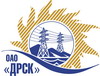 Открытое акционерное общество«Дальневосточная распределительная сетевая  компания»ПРОТОКОЛ рассмотрения  заявок участников ПРЕДМЕТ ЗАКУПКИ: открытый электронный запрос предложений № 402 478 на право заключения Договора на выполнение работ для нужд филиала ОАО «ДРСК» «Хабаровские электрические сети» Выключатель вакуумный 35кВ на выкатном элементе к ячейке КРУ  (закупка 2624 раздела 1.1. ГКПЗ 2014 г.).Плановая стоимость: 729 540,0  руб. без учета НДС. Указание о проведении закупки от 15.08.2014 № 203.ПРИСУТСТВОВАЛИ: постоянно действующая Закупочная комиссия 2-го уровня.ВОПРОСЫ ЗАСЕДАНИЯ ЗАКУПОЧНОЙ КОМИССИИ:О признании предложений соответствующими условиям закупки.О предварительной ранжировке предложений участников закупки. О проведении переторжки.ВОПРОС 1 «О признании предложений соответствующими условиям закупки»РАССМАТРИВАЕМЫЕ ДОКУМЕНТЫ:Протокол процедуры вскрытия конвертов с заявками участников.Сводное заключение экспертов Моториной О.А., Машкиной О.П., Бичевина А.В., Лаптева И.А.Предложения участников.ОТМЕТИЛИ:Предложения ЗАО "ДЭТК"  г.Хабаровск, ООО "СПЕЦРЕМСТРОЙ" г. Хабаровск признаются удовлетворяющими по существу условиям закупки. Предлагается принять данные предложения к дальнейшему рассмотрению. ВОПРОС 2 «О предварительной ранжировке предложений участников закупки»РАССМАТРИВАЕМЫЕ ДОКУМЕНТЫ:Протокол процедуры вскрытия конвертов с заявками участников.Сводное заключение экспертов Моториной О.А., Машкиной О.П., Бичевина А.В., Лаптева И.А.Предложения участников.ОТМЕТИЛИ:В соответствии с критериями и процедурами оценки, изложенными в документации о закупке, предлагается ранжировать предложения следующим образом:ВОПРОС 3 «О проведении переторжки»ОТМЕТИЛИ:Учитывая результаты экспертизы предложений Участников закупки Закупочная комиссия полагает  целесообразным проведение переторжки.РЕШИЛИ:Признать предложения ЗАО "ДЭТК"  г.Хабаровск, ООО "СПЕЦРЕМСТРОЙ" г. Хабаровск  соответствующими условиям закупки. Утвердить ранжировку предложений участников после поведения переторжки:1 место ЗАО "ДЭТК"  г.Хабаровск2 место ООО "СПЕЦРЕМСТРОЙ" г. ХабаровскПровести переторжку.Пригласить к участию в переторжке следующих участников: ЗАО "ДЭТК"  г.Хабаровск, ООО "СПЕЦРЕМСТРОЙ" г. Хабаровск. Определить форму переторжки: заочная.Назначить переторжку на 17.09.2014  в 16:00 благовещенского времени.Место проведения переторжки: Торговая площадка Системы www.b2b-energo.ru.Техническому секретарю Закупочной комиссии уведомить участников, приглашенных к участию в переторжке о принятом комиссией решении.Ответственный секретарь Закупочной комиссии 2 уровня                               О.А.МоторинаТехнический секретарь Закупочной комиссии 2 уровня                                    О.В.Чувашова            №  474/МР-Рг. Благовещенск16 сентября 2014 г.Место в ран-жировкеНаименование и адрес участникаЦена заявки, руб. Иные существенные условияНеценовая предпочтительность (в баллах на балльной шкалеот 3до 5)1ЗАО "ДЭТК" (Россия, г.Хабаровск, ул.Ангарская, 7, оф. 29)729 530,0 руб. без НДС (860 845,4 руб. с НДС) В цену включены все налоги и обязательные платежи, все скидки.Срок начала поставки с момента подписания договора. Срок завершения поставки до 30.11.2014 г. Оплата до 30.12.2014 г. Гарантийный срок 36  месяцев со дня ввода оборудования в эксплуатацию. Срок действия оферты до 30.11.2014 г.32ООО "СПЕЦРЕМСТРОЙ" (Россия, 680033, Хабаровский край, г. Хабаровск, ул. Тихоокеанская, дом 176, офис 134)729 540,0 руб. без НДС (860 857,2 руб. с НДС) В цену включены все налоги и обязательные платежи, все скидки.Срок начала поставки с момента подписания договора. Срок завершения поставки до 30.11.2014 г. Оплата до 30.12.2014 г. Гарантийный срок 36  месяцев со дня ввода оборудования в эксплуатацию. Срок действия оферты до 30.11.2014 г.3